Fire Services - Company Officer Occupations 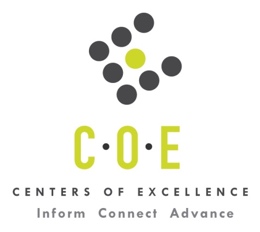 Labor Market Information Report Las Positas CollegePrepared by the San Francisco Bay Center of Excellence for Labor Market ResearchDecember 2020RecommendationBased on all available data, there appears to be an undersupply of Fire Services - Company Officer workers compared to the demand for this cluster of occupations in the Bay Region and in the East Bay Sub-Region (Alameda and Contra Costa Counties). There is a projected annual gap of about 425 students in the Bay Region and 58 students in the East Bay Sub-Region.IntroductionThis report provides student outcomes data on employment and earnings for TOP 2133.00-Fire Technology programs in the state and region. It is recommended that these data be reviewed to better understand how outcomes for students taking courses on this TOP code compare to potentially similar programs at colleges in the state and region, as well as to outcomes across all CTE programs at Las Positas College and in the region. This report profiles Fire Services - Company Officer Occupations in the 12 county Bay Region and in the East Bay Sub-Region for a proposed new program at Las Positas College.Occupational DemandTable 1. Employment Outlook for Fire Services - Company Officer Occupations in Bay RegionSource: EMSI 2020.3Bay Region includes: Alameda, Contra Costa, Marin, Monterey, Napa, San Benito, San Francisco, San Mateo, Santa Clara, Santa Cruz, Solano and Sonoma CountiesTable 2. Employment Outlook for Fire Services - Company Officer Occupations in East Bay Sub-RegionSource: EMSI 2020.3East Bay Sub-Region includes: Alameda and Contra Costa CountiesJob Postings in Bay Region and East Bay Sub-RegionTable 3. Number of Job Postings by Occupation for latest 12 months (November 2019 - October 2020)Source: Burning GlassTable 4a. Top Job Titles for Fire Services - Company Officer Occupations for latest 12 months (November 2019 - October 2020) Bay RegionTable 4b. Top Job Titles for Fire Services - Company Officer Occupations for latest 12 months (November 2019 - October 2020) East Bay Sub-RegionSource: Burning GlassIndustry ConcentrationTable 5. Industries hiring Fire Services - Company Officers in Bay RegionSource: EMSI 2020.3Table 6. Top Employers Posting Fire Services - Company Officer Occupations in Bay Region and East Bay Sub-Region (November 2019 - October 2020)Source: Burning GlassEducational SupplyThere are 11 community colleges in the Bay Region issuing 341 awards on average annually (last 3 years ending 2018-19) on TOP 2133.00-Fire Technology. In the East Bay Sub-Region there are three (3) community colleges that issued 126 awards on average annually (last 3 years) on this TOP code. Table 7. Community College Awards on TOP 2133.00-Fire Technology in Bay RegionSource: Data Mart Note: The annual average for awards is 2016-17 to 2018-19.Gap AnalysisBased on the data included in this report, there is a labor market gap in the Bay Region with 766 annual openings for the Fire Services - Company Officer occupational cluster and 341 annual (3-year average) awards for an annual undersupply of 425 students. In the East Bay Sub-Region, there is also a gap with 184 annual openings and 126 annual (3-year average) awards for an annual undersupply of 58 students.Student OutcomesTable 8. Four Employment Outcomes Metrics for Students Who Took Courses on TOP 2133.00-Fire TechnologySource: Launchboard Pipeline (version available on August 2020)Skills, Certifications and EducationTable 9. Top Skills for Fire Services - Company Officer Occupations in Bay Region (Nov. 2019 – Oct. 2020)Source: Burning GlassTable 10. Certifications for Fire Services - Company Officer Occupations in Bay Region (Nov. 2019 – Oct. 2020)Source: Burning GlassTable 11. Education Requirements for Fire Services Technology - Company Officer Occupations in Bay Region Note: 45% of records have been excluded because they do not include a degree level. As a result, the chart below may not be representative of the full sample.Source: Burning GlassMethodologyOccupations for this report were identified by use of skills listed in O*Net descriptions and job descriptions in Burning Glass. Labor demand data is sourced from Economic Modeling Specialists International (EMSI) occupation data and Burning Glass job postings data. Educational supply and student outcomes data is retrieved from multiple sources, including CTE Launchboard and CCCCO Data Mart.SourcesO*Net OnlineLabor Insight/Jobs (Burning Glass) Economic Modeling Specialists International (EMSI)  CTE LaunchBoard www.calpassplus.org/Launchboard/ Statewide CTE Outcomes SurveyEmployment Development Department Unemployment Insurance DatasetLiving Insight Center for Community Economic DevelopmentChancellor’s Office MIS systemContactsFor more information, please contact:Doreen O’Donovan, Research Analyst, for Bay Area Community College Consortium (BACCC) and Centers of Excellence (CoE), doreen@baccc.net or (831) 479-6481John Carrese, Director, San Francisco Bay Center of Excellence for Labor Market Research, jcarrese@ccsf.edu or (415) 267-6544First-Line Supervisors of Fire Fighting and Prevention Workers (33-1021): Directly supervise and coordinate activities of workers engaged in fire fighting and fire prevention and control.Entry-Level Educational Requirement: Postsecondary nondegree awardTraining Requirement: Moderate-term on-the-job trainingPercentage of Community College Award Holders or Some Postsecondary Coursework: 57%Fire Inspectors and Investigators (33-2021): Inspect buildings to detect fire hazards and enforce local ordinances and State laws, or investigate and gather facts to determine cause of fires and explosions.Entry-Level Educational Requirement: Postsecondary nondegree awardTraining Requirement: Moderate-term on-the-job trainingPercentage of Community College Award Holders or Some Postsecondary Coursework: 51%Firefighters (33-2011): Control and extinguish fires or respond to emergency situations where life, property, or the environment is at risk.  Duties may include fire prevention, emergency medical service, hazardous material response, search and rescue, and disaster assistance. Entry-Level Educational Requirement: Postsecondary nondegree awardTraining Requirement: Long-term on-the-job trainingPercentage of Community College Award Holders or Some Postsecondary Coursework: 61%Occupation 2019 Jobs2024 Jobs5-Yr Change5-Yr % Change5-Yr Open-ingsAverage Annual Open-ings25% Hourly WageMedian Hourly WageFirst-Line Supervisors of Fire Fighting and Prevention Workers 925  989 647% 365  73 $46.49$76.49Fire Inspectors and Investigators 233  249 177% 128  26 $42.75$53.44Firefighters 8,355  8,780 4265% 3,337  667 $32.29$45.32TOTAL 9,512  10,019 5065% 3,830  766 $33.93$48.55Occupation 2019 Jobs2024 Jobs5-Yr Change5-Yr % Change5-Yr Open-ingsAverage Annual Open-ings25% Hourly WageMedian Hourly WageFirst-Line Supervisors of Fire Fighting and Prevention Workers 254  265 114% 93  19 $56.06$80.50Fire Inspectors and Investigators 50  53 36% 27  5 $44.35$53.03Firefighters 2,148  2,211 623% 802  160 $37.93$46.01TOTAL 2,452  2,529 773% 922  184 $39.94$49.73OccupationBay RegionEast Bay Sub-RegionMunicipal Fire Fighting and Prevention Supervisors14444Municipal Firefighters12956Fire Inspectors12262Forest Fire Fighting and Prevention Supervisors243Forest Firefighters127Fire Investigators20   TOTAL433172Common TitleBayCommon TitleBayFirefighter23Location Leader5Battalion Chief20Fire Sprinkler Technician/Fire Protection5Fire Chief19Fire Response Specialist5Fire Alarm Inspector13Assistant Fire Chief5Firefighter/First Responder11Aircraft And Firefighting Specialist5Fire Inspector - Alarm10Senior Fire Inspector4Fire Inspector9Firefighter Paramedic4Fire Captain9Firefighter Fire Department4Incident Commander6Fire Department Division Chief4Firefighter Recruit6Fire Alarm Inspector - Bay Area4Fire Protection Inspector6Wildland Firefighter3Fire Alarm Systems Inspector6Lateral Firefighter3Fire Alarm & Fire Sprinkler Inspector6Firefighter/Paramedic3U S Navy Firefighter5Firefighter II3Common TitleEast BayCommon TitleEast BayFirefighter/First Responder10Fire Department - Fire Chief3Fire Alarm Inspector10Fire Battalion Chief3Firefighter Recruit6Senior Fire Response Specialist2Firefighter6Navy Firefighter2Fire Inspector6Foreman - Fire Protection Systems2Fire Alarm & Fire Sprinkler Inspector6Firefighter Paramedic Lateral2Fire Response Specialist5Firefighter Fire Department2Assistant Fire Chief5Fire Sprinkler Inspector2Fire Department Division Chief4Fire Prevention Inspector2Fire Captain4Fire Marshal2Firefighter Paramedic3Deputy Chief, Facilities Planning And Management2Firefighter II3Deputy Chief Of Communications2Fire Sprinkler Technician/Fire Protection3Captain Promotional2Fire Inspector - Alarm3Blood Drive Volunteers2Industry – 6 Digit NAICS (No. American Industry Classification) CodesJobs in Industry (2019)Jobs in Industry (2024)% Change (2019-24)% Occupation Group in Industry (2019)Local Government, Excluding Education and Hospitals8,713 9,147 5%92%State Government, Excluding Education and Hospitals157 167 6%2%All Other Support Services145 161 11%2%Federal Government, Civilian, Excluding Postal Service125 128 3%1%Federal Government, Military96 94 -2%1%Convention and Trade Show Organizers98 101 3%1%EmployerBayEmployerBayEmployerEast BayDaily Dispatch16City Salinas4Western States Fire Protection6State of California15City Napa4County Alameda6National Testing Network12City Berkeley4Bay Alarm Company6Bay Alarm11Alameda County4Tesla5Johnson Controls Inc10Umpqua Community College3Johnson Controls Inc5Western States Fire Protection6Splunk3East Bay Regional Park District5County Alameda6Siemens3Daily Dispatch5Bay Alarm Company6San Francisco Public Works3Convergint Technologies4United States Marie Corps5Oakland Unified School District3City Berkeley4Tesla5Foundation Partners3Alameda County4East Bay Regional Park District5First Alarm3Siemens3County Sonoma5Fiore Industries Inc3Oakland Unified School District3Arrow Fire Protection5County Marin3City Albany3Amazon5Commercial Fire Protection Inc3Cintas3Thenewstribune Com4Commercial Fire Protection3Arrow Fire Protection3River Rock Casino4City and County of San Francisco3Amazon3Convergint Technologies4City Albany3Alameda County Social Services3CollegeSub-RegionAssociatesCertificate Low UnitTotalCabrilloSC - Monterey18119Chabot East Bay14216GavilanSilicon Valley66Las PositasEast Bay81321Los MedanosEast Bay276289MissionSilicon Valley2929MontereySC - Monterey235San FranciscoMid-Peninsula144357San MateoMid-Peninsula221234Santa RosaNorth Bay351651SolanoNorth Bay10313Total Bay RegionTotal Bay Region179162341Total East Bay Sub-RegionTotal East Bay Sub-Region49771262017-18Bay 
All CTE ProgramsLas Positas College All CTE ProgramsState 2133.00Bay 2133.00East Bay  2133.00Las Positas College 2133.00% Employed Four Quarters After Exit67%70%68%78%73%79%Median Quarterly Earnings Two Quarters After Exit$11,466$11,069$15,834$17,149$6,818$7,114Median % Change in Earnings31%30%28%33%29%64%% of Students Earning a Living Wage53%52%71%67%41%39%SkillPostingsSkillPostingsSkillPostingsFire Protection119Public administration26Lifting Ability16Repair105Emergency Medical Care25Record Keeping16Fire Suppression74Business Administration24Medical Emergencies15Budgeting69Hand Tools24Network Testing15Customer Service48Project Management22New Construction15Occupational Health and Safety47Equipment Moving20Environmental Health and Safety14Scheduling38Life Support20Exercise Treadmill14HAZMAT37Power Tools20Prevention Programs14Staff Management34Accounting19Spirometry14Cardiopulmonary Resuscitation 32Technical Inspections18Technical Support14Emergency Services31Wiring18Treadmill Test14Public Health and Safety31Chemistry17Conflict Management13Incident Command System28Prevention Activities17Performance testing13Self-Contained Breathing Apparatus (SCBA)28Training Programs17Personnel Management13Advanced Cardiac Life Support (ACLS)26Hydraulics16Predictive / Preventative Maintenance13CertificationPostingsCertificationPostingsDriver's License191HazMat Awareness11Emergency Medical Technician (EMT)80Advanced Cardiac Life Support (ACLS) Certification11Fire Fighter I59National Registry of Emergency Medical Technicians 8Certified Patient Account Technician53Fire Instructor I8Paramedic Certification35American Heart Association Certification8Fire Officer I21IT Infrastructure Library (ITIL) Certification7First Aid CPR AED20Airport Firefighter6Firefighter II20Aerial Rescue and Fire Fighting (ARFF)6Fire Inspector I18Wildland Firefighter I5CDL Class C13Security Clearance5Fire Officer III12Police Officer5Fire Inspector II12HazMat Technician5Education (minimum advertised)Latest 12 Mos. PostingsPercent 12 Mos. PostingsHigh school or vocational training16570%Associate Degree104%Bachelor’s Degree or Higher6126%